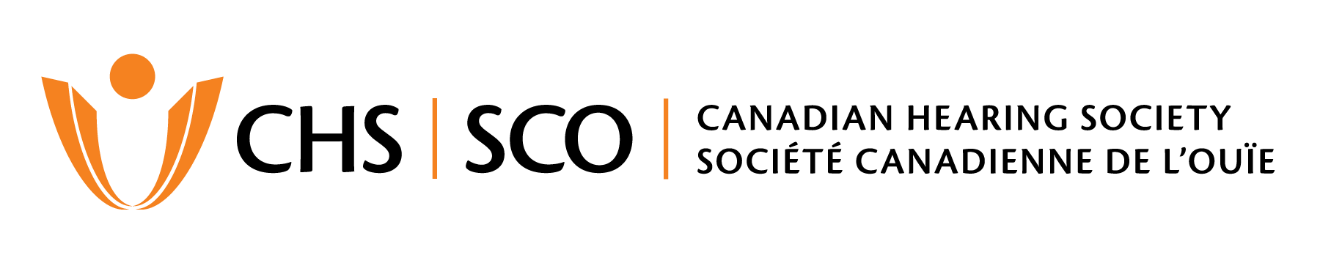 CHS Now Hiring Audiologists In Toronto and SudburyAre you ready for a true Canadian experience? The Canadian Hearing Society has a unique opportunity for you!  We are seeking dynamic individuals to provide the very best hearing healthcare services ever in Toronto and Sudbury. As a member of our provincial network of clinicians, you will be part of an innovative team of dedicated and holistically minded professionals providing expertise in a wide range of programs for people with all levels of hearing loss.  As the Audiologist, you will provide hearing assessments, hearing aid evaluations, prescription, sales and service of hearing aids and other devices along follow up care. Founded in 1940, the Canadian Hearing Society (CHS) is a non-profit organization and the leading provider of services, products, and information that remove barriers to communication, advance hearing health, and promote equity for people who are culturally Deaf, oral deaf, deafened and hard of hearing. The largest agency of its kind in Canada, CHS employs approximately 350 people who deliver over 17 programs through a network of offices across Ontario.  All services are provided by professionals experienced in meeting the needs of its consumers in an accessible, confidential environment.Our Ideal Candidate!Master’s degree in AudiologyRegistration with CASLPORegistration with the Assistive Devices Program of OntarioStrong diagnostic skills and background in hearing aid dispensing. Current knowledge of hearing aid software and technologyCollaborative personality, proficiency and compassion in working with people with hearing loss.Flexible and able to work independentlyCustomer service mindedWhat are we offering?Competitive compensation and benefits packageSupportive work environmentAn atmosphere that fosters personal growthA culturally diverse workplaceClick on the below links for more information! Toronto:  https://www.chs.ca/november-29-2017-audiologist-toronto-competition-2017-099Sudbury:  https://www.chs.ca/november-17-2017-audiologist-sudbury-competition-2017-094If you would like to join the CHS, now is the time!  EMAIL COVER LETTER AND RESUME TO: careers@chs.ca   Make sure